Vysoká škola technická a ekonomickáv Českých BudějovicíchNEJČASTĚJŠÍ DOTAZYJitka Strejčková2012Obsah1	Předregistrace předmětů	42	Volitelné předměty	43	Kreditová poukázka	44	Kredity na postup	45	Neúspěšný předmět	56	Počet pokusů u předmětů	57	Centrum celoživotního vzdělávání	58	Prerekvizity	59	Státní závěrečná zkouška	610	Neúspěšná státní závěrečná zkouška	611	Přesouvání kreditů	612	Žádosti	613	Uznávání předmětů	714	Praxe	715	Bakalářská práce	816	Neodevzdání bakalářské práce	817	Kontrola průchodu studia	818	Erasmus	819	Zapomenutí hesla	920	Prodloužení knih v knihovně	9Tato krátká publikace obsahující nejčastější studentské dotazy vznikla v rámci odborné praxe, kterou jsem absolvovala v rámci Infocentra Studentské unie VŠTE. Věřím, že výčet nejčastějších dotazů bude přínosem, nejen pro stávající, ale i budoucí studenty. Na závěr bych ráda poděkovala svým kolegům, kteří mne podporovali a vznesli mnoho zajímavých poznatků. JitkaInformační centrum studentské unie VŠTE ® 2012Předregistrace předmětůPředregistrace neboli předzápis je důležitý z důvodu zjištění poptávky po předmětech a především pak kapacity seminárních skupin. Pokud provedete předregistraci, v den zápisu Vám budou předměty automaticky zaregistrovány. Volitelné předmětyStudent si musí za svoje studium zapsat volitelné předměty dle svého studijního oboru:Ekonomika podniku: 10 kreditů volitelných předmětů (min. 6 odborných)Stavební management: 15 kreditů (min. 9 odborných)Konstrukce staveb: 15 kreditů volitelných předmětu (min. 9 odborných)Seznam volitelných předmětů:IS- DOKUMENTY – STUDIJNÍ ODDĚLENÍ – VOLITELNÉ PŘEDMĚTYZa volitelné kredity se považuje i nadbytek PV (povinně volitelných).Kreditová poukázkaKreditová poukázka (rezerva, balíček) v hodnotě 12% z celkových kreditů (ekonomové 21kreditů, stavaři 29 kreditů). Z balíčku se odečítají kredity za neúspěšné předměty.Příklad: V 2. semestru jsem neuspěl/a v předmětu Matematika, z kreditové poukázky se mi odečte 5 kreditů (zbývá u ekonomů 16 kreditů, u stavařů 24 kreditů).Kredity na postupStudent nepotřebuje určitý počet kreditů, aby postoupil do dalšího semestru.Neúspěšný předmětNeúspěšný předmět je student povinen absolvovat v nejbližším období, kdy je předmět vypsán. Může to byt v dalším semestru nebo až za rok.Jak zjistím, že předmět je vyučován semestrálně nebo každoročně?Hledání předmětu napíši zkratku či jméno předmětu, o který se zajímám. V dolní části stránkyDALŠÍ KOMENTÁŘE kde je uvedeno, jak často se předmět vypisuje v řádném studiu.Předmět je možno si zapsat opakovaně, dokud student nevyčerpá kreditoru poukázku. V případě vyčerpání kreditů musí využít služeb CCV. Počet pokusů u předmětůStudent má nárok na jeden řádný a jeden opravný termín. Druhý opravný termín je umožněn pouze na požádáníÚŘADOVNA. Centrum celoživotního vzděláváníSlouží pro absolvování předmětů, popř. jejich opakování. V nabídce jsou všechny předměty, které VŠTE nabízí v rámci řádného studia.Přihlášky na CCV:http://www.vstecb.cz/Studium-vybranych-akreditovanych-predmetu-128.htm1 kredit = 500 KčVíce informací v kanceláři CCV.PrerekvizityPrerekvizity k předmětům jsou od letního semestru 2012 zrušeny. Tzn. student má možnost zapsání navazujícího předmětu bez absolvování předmětu předcházejícího.Příklad:Pro ekonomy: Ve 3. semestru nesplním Marketing, ale ve 4. semestru si mohu zapsat Marketing Management I.Pro stavaře: Ve 2. semestru nesplním Stavební mechaniku I, ale ve 3. semestru si mohu zapsat Stavební mechaniku II.Státní závěrečná zkouškaSplní-li student požadované předměty ke státnicím, má povinnost se do doby dvou semestrů (jednoho akademického roku) přihlásit na SZZ. Pokud tak student neučiní, budou mu odečteny kredity v hodnotě 10 kreditů z kreditové poukázky (slouží jako pokuta).Seznam předmětu, který je nutné absolvovat pro splnění SZZ najdete na:http://www.vstecb.cz/Statni-zkousky-145.htmNeúspěšná státní závěrečná zkouškaPokud student nesloží státní závěrečnou zkoušku, muže se na opravu přihlásit kdykoli během svého studia.Přesouvání kreditůPokud student přesáhne limit pro povinně volitelné kredity (PV), kredity se přes limit přesouvají do volitelných odborných kreditů (VO). Stejně nadbytek volitelných odborných kreditů se přesouvá do volitelně neodborných kreditů. Příklad: 35PV,z toho 31PV musím splnit, zbytek se přesouvá do volitelných.ŽádostiDruhy žádost o:druhý opravný termín,prospěchové stipendium,přerušení studia,změna formy studia,žádost o rektorský termín,uznání předmětu z jiné VŠ,všeobecná agenda (prodloužení zkouškového období…),a další.Žádosti se podávají pouze elektronicky přes IS v sekci ÚŘADOVNA. Sekce MOJE SPISY – STAV EXISTUJÍCÍ ŽÁDOST - zde najdete stav svých žádostí. 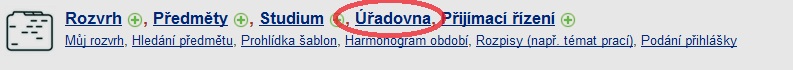  Uznávání předmětůStudent může požádat o uznání předmětu z jiné školy v systému IS v sekci ÚRADOVNA.Předměty přes CCV se propisují automaticky k 10. dni v měsíci. Dále se propisují předměty v rámci studia na VŠTE, to v případě změny oboru na VŠTE.PraxeKrátkodobá praxe – Stavební management – 8 týdnů po 8 hod/denDlouhodobá praxe – Ekonomika podniku, Konstrukce staveb – 13 týdnu po 8 hod/denStudent si může zajistit praxi sám a nebo využít možnosti aktuální nabídky volných pozic, které jsou k dispozici v ISu a jsou pravidelně aktualizovány. Cesta k aktuální nabídce:DOKUMENTY – ODDĚLENÍ PROREKTORA PRO PRAXI A VNĚJŠÍ VZTAHY – AKTUÁLNÍ NABÍDKA VOLNÝCH PRACOVNÍCH POZIC.Během praxe je umožněno vyměnit místo výkonu praxe, s podmínkou, že se opět uzavře nová rámcová smlouva.V případě, že si student volí praxi sám, musí splňovat náplň studia a je doporučeno včas konzultovat náplň praxe s oddělením praxí. Bakalářská práceStudent se může přihlásit k tématu bakalářských prací, které jsou aktuálně v informačním systému vypsány v jakémkoliv semestru svého studia.Téma si student může navrhnout sám, stejně jako vedoucího BP. Navrhnuté téma, ale musí být schváleno.K psaní BP využijte šablonu pro psaní bakalářských prací, která je umístěna v IS.Neodevzdání bakalářské práceNeodevzdání bakalářské práce v termínu student informuje svého vedoucího. Na základně této skutečnosti je ohodnocen známkou F v předmětu diplomový seminář/seminář k bakalářské práci, ten je automaticky zapsán v dalším semestru. Tím se zároveň studentovi prodlužuje studium.Kontrola průchodu studiaCesta ke kontrole splněných kreditů:STUDENT – KONTROLA PRŮCHODU STUDIAZde si student zaškrtává svou seminární skupinu, kterou nalezne pod svou vizitkou, a následně odklidne ZKONTROLOVAT STUDIUMErasmusStudent může jedenkrát v rámci svého studia vycestovat na studijní nebo pracovní stáž do zahraničí.Aktuální nabídku zemí naleznete na:http://www.vstecb.cz/Zahranicni-vztahy-33.htmMinimální doba trvání je 3 měsíce.Maximální doba trvání je 12 měsíců.Pro více informací kontaktujte oddělení zahraničních vztahů: erasmus@mail.vstecb.cz.Zapomenutí hesla Pro obnovení hesla do sítě školy student kontaktuje IT podporu na adrese: vstecb@koboz.czProdloužení knih v knihovněKnihy se prodlouží na stránkách knihovny (katalog.vstecb.cz)Na posledním řádku VAŠE ČTENÁŘSKÉ KONTO.